Publicado en   el 06/11/2013 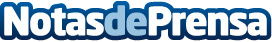 Carrefour Express abre un supermercado en ZamoraEn régimen de franquicia. Esta apertura supone la creación de 34 puestos de trabajo en la zona. El modelo Carrefour se dirige a emprendedores que desean posicionar su negocio como el supermercado de referencia de la zonaDatos de contacto:Nota de prensa publicada en: https://www.notasdeprensa.es/carrefour-express-abre-un-supermercado-en Categorias: Castilla y León Consumo http://www.notasdeprensa.es